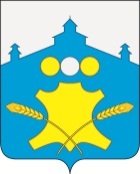 Сельский СоветСоветского сельсоветаБольшемурашкинского муниципального районаНижегородской областиР Е Ш Е Н И Е  14.03.2022 года                                                                                       № 7Об отчете главы  администрации Советского сельсовета Большемурашкинского муниципального районаНижегородской областио   результатах    его    деятельности, деятельностиадминистрации    Советского сельсоветаза 2021 год         Заслушав и обсудив, представленный главой администрации Советского сельсовета Большемурашкинского муниципального района Нижегородской области отчет о результатах своей деятельности, деятельности администрации Советского сельсовета  за 2020 год, в соответствии с Федеральным законом от 6 октября 2003 № 131-ФЗ «Об общих принципах организации местного самоуправления в Российской Федерации», сельский Совет Советского сельсовета р е ш и л:1.    Утвердить прилагаемый  отчет главы  администрации Советского сельсовета Большемурашкинского муниципального района Нижегородской области Курагиной Натальи Валентиновны о результатах своей деятельности, деятельности администрации Советского сельсовета Большемурашкинского муниципального района Нижегородской области за 2021 год .2.     Признать деятельность главы  администрации Советского сельсовета Большемурашкинского муниципального района Нижегородской области, администрации    Советского сельсовета за 2021 год   удовлетворительной.3. Настоящее решение вступает в силу со дня его принятия и подлежит размещению на официальном сайте администрации Советского сельсовета в сети Интернет.Глава местного самоуправления,председатель сельского Совета                                             Н.Е. КрасильниковаОТЧЕТглавы администрации Советского сельсовета Большемурашкинского района  Нижегородской области за 2021 год        В отчетном 2021 году администрация сельсовета строила свою работу в соответствии с действующим законодательством, а именно: Конституцией РФ, жилищным и земельным Кодексами, Федеральными и областными законами,  нормативно-правовыми актами, а также Уставом Советского сельсовета и Решениями сельского Совета. Осуществляя свои полномочия в соответствии с федеральным законом 131-ФЗ «Об общих принципах организации местного самоуправления в Российской Федерации» и Уставом сельсовета. Всего 33 полномочий, 14 из которых были переданы на уровень района, в связи с отсутствием у администрации сельсовета необходимого количества специалистов, посредством соглашения между органами МСУ Большемурашкинского района и администрации сельсовета, подкрепленные  перечислением  межбюджетных  трансфертов.  По исполнению бюджета:За  2021   год годовой  бюджет сельсовета  исполнен в полном объеме.Доходная  часть  составила -  17656,2 т. руб.Расходная -  17654,8 т.  руб.Профицит  составил -   1,4 т. руб.Расходование  бюджетных  средств осуществлялось в  следующих  объемах:-Общегосударственные вопросы – 3605,7 т. руб.;-Субвенции по воинскому учету 93,9-Обеспечение противопожарной безопасности – 3397,0-Обслуживание газопроводов – 95,81. Дорожный фонд: - из 2092,7 тыс. руб. израсходовано- 1277,4  тыс. руб.  в том числе:                                                               - текущий ремонт  – 678,8 тыс. руб.содержание дорог (зимнее содержание, замена эл. ламп) – 598,6 тыс. руб.                               2. Благоустройство: - уличное освещение 1001,9 тыс. руб.- работы по благоустройству- 743,4 т. руб.Отремонтирован пешеходный переход в с. Вершинино на сумму 179,9 тыс. руб.За отчетный период  проводились  следующие  работы  по  благоустройству:В зимний период  проводилось зимнее содержание автодорог по населенным пунктам поселения;Очищали от снежных масс въезды во дворы и дворовые территории;Обслуживались пожарные пирсы на водоемах экстренного забора воды;В зимний период и на протяжении всего отчетного периода  принимаются заявки от населения на спиливание ветхих деревьев.     За отчетный период исполнено 3 заявки ( спилено 10 аварийных деревьев).С 1 апреля в поселении был объявлен месячник по наведению чистоты:- за период месячника с территории поселения было вывезено порядка 2000 мᶾ сухого зимнего мусора, в том числе с территорий кладбищ;-организовывались субботники с участием учреждений и населения;Проведена определенная работа  в подготовке территории населенных пунктов к празднованию Дня Победы: - отремонтированы  Памятники погибшим воинам в годы Великой Отечественной войны (6 памятников) к праздничным мероприятиям:собственные средства 25,6 т. руб.;- проведена подрезка и побелка деревьев и кустарников3. В весенний  период во  время  собачьего  гона, по  заявкам населения  проводился  отлов бесхозяйных  собак, работы  проводились  силами специализированной  организации;В течение всего весенне-летнего периода проводится борьба с сорной растительностью, работы проводились как вручную, так и механизированным способом  (тракторной  косилкой,  роторной  на  базе  мотоблока  и  триммерам.) К  началу  летнего    периода  проводилась  подготовка  мест  отдыха:проведена  акарицидная  обработка  территорий от клеща, всего обработано 1 га. По освещению: На  протяжение   всего  отчетного  периода  выполнялись  регламентные  работы  по  освещению,  которые  включали  в  себя:  замену  электроламп,  замену фонарей  и  узлов  учета, проведена замена натриевых светильников мощностью 150 вт. на энергосберегающие светильники ЛЕД  мощностью 50 вт. Экономия составила 200000,0 рублей по сравнению с 2020 годом.Также было оформлено праздничное освещение площади в п. Советский на 100000,00 рублей.По дорогам: Объем дорожного фонда на 2021 год был предусмотрен в сумме 2092,7 тыс. рублей, на эти средства были выполнены следующие работы:-обкос обочин на сумму 47,7 тыс. руб., очистка от снега 489,0тыс.руб., ремонт УО-61,9 тыс. руб.- Проведено щебенение участка дороги в с. Нелюбово, стоимость -399,5 тыс. рублей;-  планировка участка дороги в с. Вершинино ул. Заречная стоимость -108,5 тыс. руб.;-  заасфальтирован участок дороги с. Рождествено, протяженностью 68 м. стоимость – 170,8 тыс. руб.;По улучшению противопожарной ситуации в поселении:- Ежегодно в  весенний  период разрабатывается и согласовывается с МЧС паспорта пожарной безопасности населенных пунктов Советского сельсовета;      - В весенний и осенний периоды проводилась опашка поселка в местах прилегающих к полевым массивам; опахано порядка 18,6 километров (51,1 тыс. руб.);          - Организовано дежурство   мобильных групп;  Программа развития сельских территорий:По программе на территории сельсовета было реализовано выполнение работ по устройству спортивной площадки под мини-футбол 42х25 по адресу: Нижегородская область, Б-Мурашкинский район, поселок Советский, на общую сумму  3443,8 тыс. рублей:11. В течение всего года проводится  работа по внесению необходимой информации в информационную систему ГИС ЖКЖ, ГАС Управление, ФИАС .За 2021 год  поступило 26  письменных обращений, которые были рассмотрены в сроки в соответствии с действующим законодательством. Так же в администрацию  сельсовета поступали и устные обращения, которые так же рассматривались и исполнялись по мере возможности.                 За  отчетный период:Выдано справок и ответов на входящую корреспонденцию: 1328 шт. в том числе  из них:-изготовлено  выписок  из  домовых  книг-240;-выдано 350 справок  о  составе  семьи;32. Принято 179 постановлений и распоряжений администрации Советского сельсовета,34. В течение всего года проводились работы   по военному учету граждан как прибывающих в запасе, так и призывного возраста, так же в отчетный  период  была  проведена  проверка  по линии Княгининского военкомата, оценка удовлетворительно. Из самых значимых мероприятий на 2021 год необходимо отметить следующие:- участие в конкурсном отборе инициативных проектов в рамках проекта инициативного бюджетирования «Вам решать!» Советского сельсоветаБольшемурашкинского муниципального района Нижегородской области;  В завершение хочется высказать слова благодарности всему депутатскому корпусу за совместную плодотворную работу в течение всего отчетного  периода за Вашу поддержку и понимание.Глава администрации   сельсовета                        Н.В. Курагина